Thanks Giving LetterTo,Srijan Realty Pvt. Ltd.Respected Sir,With due respect, I want to inform you that I'm Nayonika Neogi, daughter of Sudipta Neogi. At present I am a student of M.A First Year (Mass Communication & Journalism) in Calcutta University. In the month of September I completed my graduation with 82% marks (CGPA 8.229). I got all over highest marks in our department. I belong to an economically weaker family. So I was facing a lot of problems in my studies. But then 'MUKTI' comes to my life like a gift of God. For your kind help, I am not facing any difficulty in my studies now. Therefore, I am cordially grateful to you. Thank you so much sir!Yours faithfully,Nayonika Neogi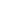 